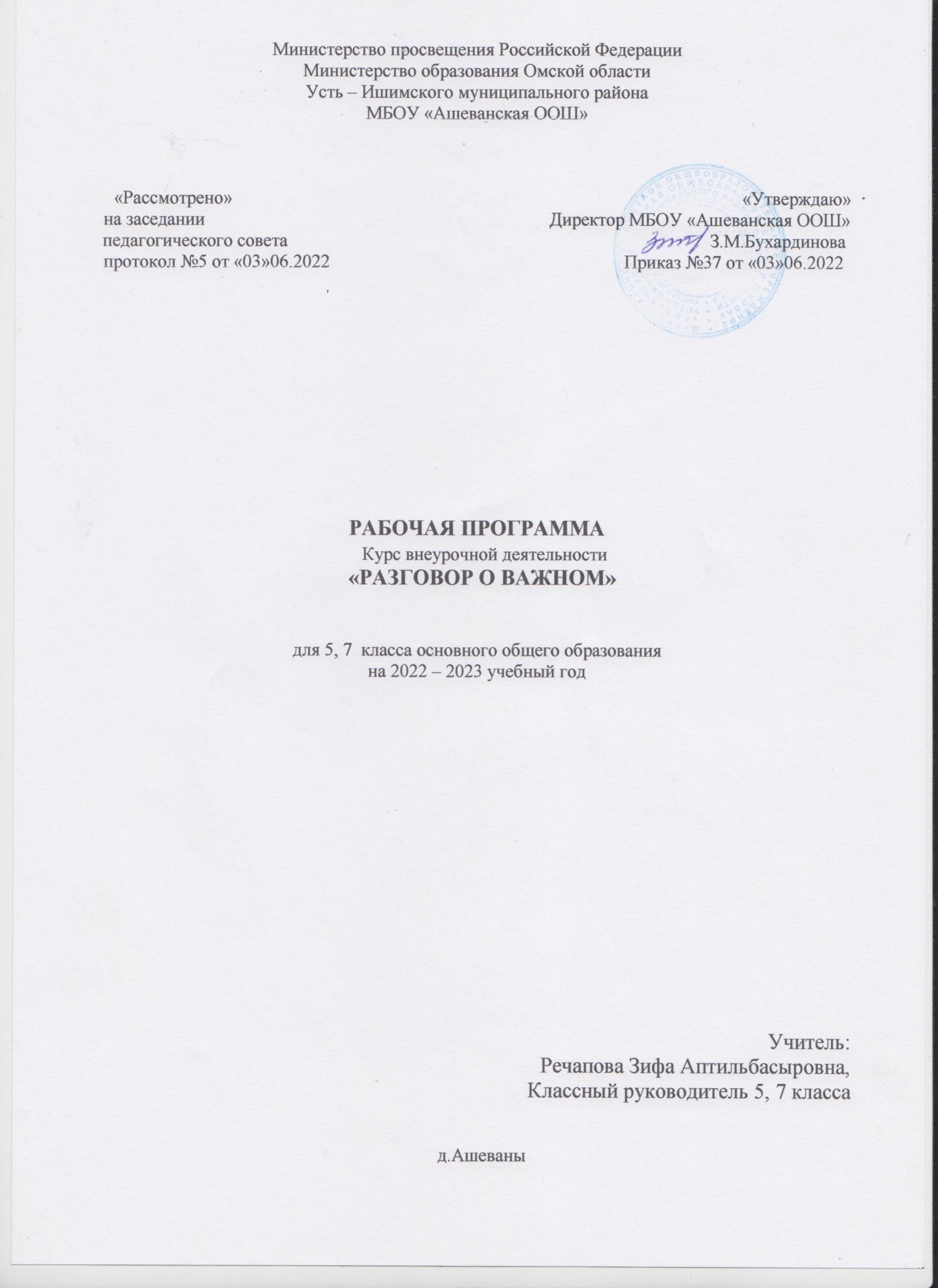 Пояснительная запискаРабочая программа курса внеурочной деятельности «Разговоры о важном» рассчитана на один год, ориентирована на обучающихся 5 - 7 классов с использованием следующих нормативно-правовых документов:- Закон Российской Федерации «Об образовании в Российской Федерации» №273-ФЗ, утвержденного 29.12.2012г.-Федеральный государственный образовательный стандарт основного общего образования (приказ Минобрнауки России от 17.12.2010 № 1897 «Об утверждении федерального государственного образовательного стандарта основного общего образования» (с изменениями);- Приказ Министерства образования и науки РФ от 30.08.2013 г. № 1015 «Об утверждении Порядка организации и осуществления образовательной деятельности по основным общеобразовательным программам — образовательным программам начального общего, основного общего и среднего общего образования» (с изменениями).- Примерная основная образовательная программа основного общего образования, одобренная решением федерального учебно-методического объединения по общему образованию (протокол  от 8 апреля 2015 г. № 1/15)- СанПиН 2.4.2. 2821-10 «Санитарно-эпидемиологические требования к условиям и организации обучения в общеобразовательных учреждениях» (утверждены постановлением Главного государственного санитарного врача Российской Федерации от 29 декабря 2010 г.      № 189);-Рекомендации по оснащению общеобразовательных учреждений учебным и учебно-лабораторным оборудованием, необходимым для реализации Федерального государственного образовательного стандарта основного общего образования, организации проектной деятельности, моделирования и технического творчества обучающихся (приложение к письму Министерства образования и науки РФ от 24.11.2011 № МД1552/03).-Учебный план МБОУ «Ашеванская ООШ» на 2022-2023 уч. год.Освоение курса внеурочной деятельности «Разговоры о важном»предполагает достижение следующих результатов:Личностные результаты:- осознание своей идентичности как гражданина страны, члена семьи, этнической и религиозной группы, локальной и региональной общности;- освоение гуманистических традиций и ценностей современного общества, уважение прав и свобод человека;-осмысление социально-нравственного опыта предшествующих поколений, способность к определению своей позиции и ответственному поведению в современном обществе;-понимание культурного многообразия мира, уважение к культуре своего и других народов, толерантность.Метапредметные результаты:Регулятивные УУД:- формулировать  проблему под руководством учителя;- ставить цель деятельности на основе поставленной проблемы и предлагать несколько способов ее достижения;- самостоятельно анализировать условия достижения цели на основе учёта выделенных учителем ориентиров действия в новом учебном материале;- планировать пути достижения целей, планировать ресурсы для достижения цели;- принимать решения в проблемной ситуации на основе переговоров;- самостоятельно планировать и осуществлять текущий контроль своей деятельности;- вносить необходимые коррективы в исполнение как в конце действия, так и по ходу его реализации;- оценивать продукт своей деятельности. Указывать причины успехов и неудач в деятельности;- называет трудности, с которыми столкнулся при решении задачи, и предлагать пути их преодоления в дальнейшей деятельности;- составлять (индивидуально или в группе) план решения проблемы (выполнения проекта). Работая по плану, сверять свои действия с целью и, при необходимости, исправлять ошибки самостоятельно;- в диалоге с учителем совершенствовать самостоятельно выработанные критерии оценки.Познавательные УУД:- осуществлять расширенный поиск информации с использованием ресурсов библиотек и Интернета; вычитывать все уровни текстовой информации;-уметь определять возможные источники необходимых сведений, производить поиск информации, анализировать и оценивать ее достоверность;- создавать модели и схемы для решения задач;- устанавливать взаимосвязь событий, явлений, процессов;- участвовать в общешкольных внеурочных мероприятиях.Коммуникативные УУ Д:- соблюдать нормы публичной речи и регламент в монологе и дискуссии;- формулировать собственное мнение и позицию, аргументировать их;- координировать свою позицию с позициями партнёров в сотрудничестве при выработке общего решения в совместной деятельности; устанавливать и сравнивать разные точки зрения, прежде чем принимать решения и делать выбор;- осуществлять взаимный контроль и оказывать в сотрудничестве необходимую взаимопомощь;- организовывает и планирует учебное сотрудничество с учителем и сверстниками; определять цели и функции участников, способы взаимодействия; планировать общие способы работы;- уметь работать в группе — устанавливать рабочие отношения, эффективно сотрудничать и способствовать продуктивной кооперации; устраивать групповые обсуждения и обеспечивать обмен знаниями между членами группы для принятия эффективных совместных решений;- самостоятельно организовывать учебное взаимодействие в группе (определять общие цели, распределять роли, договариваться друг с другом).Цель программы: создание условий для формирования личности гражданина и патриота России с присущими ему ценностями, взглядами, ориентациями, установками, мотивами деятельности и поведения; совершенствование системы патриотического воспитания, формирование у учащихся гражданственности и патриотизма как качеств конкурентоспособной личности, воспитание любви к Отечеству, духовности, нравственности на основе общечеловеческих ценностей.Для достижения указанной цели решаются следующие задачи:- создавать условия для эффективного гражданского и патриотического воспитания школьников;- формировать эффективную работу по патриотическому воспитанию, обеспечивающей оптимальные условия развития у каждого ученика верности Отечеству, готовности приносить пользу обществу и государству;- утверждать в сознании и чувствах воспитанников гражданских и патриотических ценностей, взглядов и убеждений, воспитание уважения к культурному и историческому прошлому России, к традициям родного края;- развивать системы гражданского и патриотического воспитания через интеграцию урочной и внеурочной деятельности, обновление содержания образования, переноса акцента с обучения на воспитание в процессе образования;- формировать у учащихся понимание ценности семьи, ее значимость в жизни каждого человека, в жизни всей страны;- воспитывать уважительного отношения к героическому прошлому Родины, ее истории, традициям- повышать качества патриотического воспитания через организаторскую и пропагандистскую деятельность с целью дальнейшего развития патриотизма как стержневой духовной составляющей гражданина России. Содержание курса внеурочной деятельности с указанием форм организации учебных занятий, основных видов учебной деятельностиФорма организации работы по программе «Разговоры о важном» в основном – коллективная, а также используется парная и индивидуальная формы работы (беседы, сообщения, встречи с интересными людьми, просмотр и обсуждение видеоматериала, экскурсии, презентации)Практические занятия (коллективные творческие дела, соревнования, показательные выступления, праздники, викторины, интеллектуально-познавательные игры, трудовые дела, наблюдение учащихся за событиями в области, стране, обсуждение, обыгрывание проблемных ситуаций, заочные путешествия, презентации, сюжетно - ролевые игры гражданского и историко-патриотического содержания (урочная, внеурочная, внешкольная)Место проведения: школа.Время проведения: первый урок каждого понедельника. Методы: игровой; словесный; наглядно - демонстрационный.Система оценки усвоения курса внеурочной деятельности «Разговоры о важном» включает следующие критерии:- участие в школьных, творческих и интеллектуальных мероприятиях;- участие в районных региональных, творческих и интеллектуальных мероприятиях;- итоговый коллективный или индивидуальный творческий проект (сочинение, презентация, литературное, представленное через выставки, открытый урок.- результаты индивидуальных достижений обучающихся могут фиксироваться учителем в портфолио ученика.Планируемые результаты изучения курса. В результате реализации программы «Разговоры о важном» ожидается:- развитие творческих способностей; - осознание ответственности за судьбу страны, формирование гордости за сопричастность к деяниям предыдущих поколений;- способность к самореализации в пространстве российского государства, формирование активной жизненной позиции; знание и соблюдение норм правового государства; - осознание обучающимися высших ценностей, идеалов, ориентиров, способность руководствоваться ими в практической деятельности. Конечным результатом реализации программы должна стать активная гражданская позиция и патриотическое сознание обучающихся.Тематическое планирование5-7 классы, 1 час в неделюТемаОсновное содержаниеДеятельность школьниковДень знаний«Мы — Россия. Возможности — будущее» Знакомство с платформой «Россия — страна возможностей». Возможности, которые предоставляет платформа «Россия — страна возможностей»Участие во вступительной беседе. Просмотр ролика «История успеха». Участие в мотивационной беседе о чертах характера, которые присущи людям с активной жизненной позицией, о мечтах и о том, как можно их достигнуть.Просмотр проморолика «Россия — страна возможностей»Наша страна — Россия«Что мы Родиной зовём?» Родина — не только место рождения. История, культура, научные достижения: чем мы можем гордиться?Участие во вступительной беседе о России. Просмотр ролика о России. Участие в работе с пословицами.Интерактивное задание «Своя игра».Участие в инсценировке и решении проблемных ситуаций с дальнейшим обсуждением.165 лет со дня рождения К. Э. Циолковского«Невозможное сегодня станет возможным завтра (К. Э. Циолковский)» Мечты и фантазии человека о космических полетах. К. Э. Циолковский — основоположник ракетодинамики и теоретической космонавтики. Герои освоения космосаУчастие во вступительной беседе о мечтах и фантазиях человека о космических полётах. Участие в викторине о космонавтике. Просмотр видеоролика.Участие в групповой работе: знакомство с героями освоения космоса. Участие в беседе о К. Э. ЦиолковскомДень пожилых людей«Обычаи и традиции моего народа: как прошлое соединяется с настоящим?» 1 октября — Международный день пожилых людей. Почитание старшего поколения. Возрастные изменения — не повод быть исключённым из жизни семьи и обществаУчастие во вступительной беседе о Международном дне пожилых людей. Просмотр видеоролика.Участие в групповой работе: составляем «Кодекс уважения и поддержки пожилыхлюдей»День учителя«Если бы я был учителем…» Ценность профессии учителя. Учителя в годы Великой Отечественной войны. Современный учитель: какой он?Просмотр видеоролика.Участие в командной работе: каким дол-жен быть современный учитель? (Создание кластера.)Участие в дискуссии на одну из предложенных тем: «Если бы я был учителем, какими качествами обладал…, как относился бы к ученикам…, как готовился к занятиям…, какие вспомогательные средстваиспользовал для проведения уроков?»; «Как сделать урок интересным?»; «Что нужно, чтобы понимать своих учеников?»; «Нужно ли учителю учиться?»День отца«Отчество — от слова „отец“» История формирования понятий «род» и «отец». Образ отца в отечественной литературе. Качества настоящего отца. Равноправие родителей в семьеПросмотр видеоролика. Знакомство с литературными образами отца.Участие в групповой работе по соотнесению текста и высказывания известного человека об отце.Участие в беседе о нравственных качествах отца.Обмен мнениями о том, какое из предложенных высказываний ближе всего школьникамДень музыки«Что мы музыкой зовём» Уникальность музыки каждого народа. Музыкальные инструменты. Виды искусства, где музыка — неотъемлемая частьГрупповая работа по созданию кластера «Музыка» в зависимости от ассоциаций, которые возникают от слова «музыка».Просмотр видеоролика.Участие в дискуссии о видах искусства, где музыка — неотъемлемая частьТрадиционные семейные ценности«Счастлив тот, кто счастлив у себя дома»Дом, в котором мы живём.Идеальные отношения в семье: какие они?Семейные ценностиПросмотр вступительного видеоролика о доме, в котором мы живем.Интерактивное задание «Собираем рассыпавшиеся пословицы».Участие в разыгрывании и анализе проблемных ситуаций, связанных с жизнью в семьеДень народного единства«Мы — одна страна»Смутное время в истории нашей страны. Самозванцы — одна из причин продолжавшейся Смуты. Ополчение во главес князем Дмитрием Пожарским и земским старостой Кузьмой Мининым. Примеры единения народа не только в войнеУчастие во вступительной беседе о появлении праздника День народного единства.Знакомство с исторической справкой о событиях Смутного времени.Работа в группах: если бы вы жили в Смутное время, в чём вы бы увидели причины появления народных ополчений? Обмен мнениями.Дискуссия о том, что 4 ноября 1612 года воины народного ополчения продемонстрировали образец героизма и сплочённости всего народа вне зависимости от происхождения, вероисповедания и положения в обществе. Дискуссия о том, когда ещё люди чувствуют, что им надообъединяться? Блиц-опрос о том, что в Москве нам напоминает о событиях 1612 годаМы разные, мы вместе«Языки и культура народов России: единствов разнообразии» Разнообразие культуры народов России.Традиции разных народов. Уважение между людьми разных национальностей — основа межкультурного общения. Влияние многоязычия на толерантность. Почему языки исчезают?Блиц-опрос: какие народы, живущие в России, вы можете назвать? (По последним данным в России проживает более 190 народов.)Знакомство с традициями народов, живущих на территории России.Участие в дискуссии о том, что объединяет людей разных национальностей в одной стране, что им в этом помогаетДень матери«Мама — главное слово в каждой судьбе» Мама — важный человек в жизни каждого. Материнская любовь — простая и безоговорочная. Легко ли быть мамой?Участие в игре «Незаконченное предложение», во время которой каждый школьник продолжает предложение «Первое, что приходит в голову, когда я слышу слово „мама“ …».Участие в групповом обсуждении случаев недопонимания мам и детей.Поиск причин этого в процессе групповой работы.Участие в беседе о том, что делает нашихмам счастливымиСимволы России (Гимн, Герб)«Двуглавый орёл: история легендарного герба» Герб — символ государства. У каждой страны свой герб. Значение триколора. История российского флагаУчастие во вступительной беседе о гербе России: что олицетворяет герб России, где его можно увидеть?Участие в беседе о том, когда каждый из нас чувствовал гордость при виде государственных символов нашей страныДень добровольца«Жить — значит действовать» История создания Красного Креста. Особенности волонтёрской деятельности.Волонтёрство в РоссииЗнакомство школьников с информацией о создании в Международного Комитета Красного Креста.Участие в обсуждении вопроса «Действительно ли создание именно этой организации можно считать началом волонтёрского движения?».Работа в группах по составлению списка особенностей волонтёрской деятельности.Обмен историями из жизни о волонтёрской деятельностиДень Героев Отечества«В жизни всегда есть место подвигу?» Россия — страна с героическим прошлым. Современные герои — кто они?Россия начинается с меня?Участие во вступительной беседе о непростой судьбе нашей страны, о войнах, которые выпали на долю народа, и о героизме тех, кто вставал на её защиту.Участие в дискуссии о том, есть ли место героизму сегодня? Обсуждение мнений школьников.Участие в игре «Согласен—не согласен»День Конституции«Настоящая ответственность бывает только личной». (Ф. Искандер) Значение Конституции для граждан страны. Знание прав и выполнение обязанностей. Ответственность — это осознанное поведениеУчастие во вступительной беседе о значении слова «конституция» и о жизни без конституции.Участие в обсуждении ситуаций, в которых было нарушение прав или невыполнение обязанностей.Участие в игре «Незаконченное предложение», во время которой каждый школьник продолжает предложение «Нужно знать Конституцию, потому что…»Участие в дискуссии об осознанном поведении и личной ответственностиРождество«Светлый праздник Рождества» История праздника Рождества Христова.Рождественские традиции в России и в других государствахУчастие в блиц-опросе «История рождения Христа».Работа в группах: обсуждаем рождественские традиции (кто больше вспомнит).Какие рождественские традиции других стран вам больше всего нравятся?Игра «Найди связь»: педагог называет слово, связанное с Рождеством, а школьники рассказывают, как оно с ним связано.Работа в парах: придумать нетривиальное пожелание на РождествоТема нового года. Семейные праздники и мечты«Зачем мечтать?» Новый год — праздник всей семьи. Новогодние семейные традиции. Новогодние приметыИгра «Вопрос из шляпы» (Всё ли вы знаете о Новом годе?).Участие в дискуссии «Поделись новогодней традицией, которая объединяет семью».Участие в беседе о том, что чаще всего мы мечтаем о материальных подарках, но есть ли что-то, что мы хотели бы изменить в себе в Новом году?Участие в разговоре о новогодних приметахЦифровая безопасность и гигиена школьника«Как не попасть в цифровые ловушки?» Отношение к личной информации. Добавление «друзей» в Сети. Всё, что попадает в Сеть, остаётся там навсегдаУчастие в обсуждении того, что относится к личной информации.Участие в беседе о тех, кого мы добавляем в «друзья», о том, что могут рассказать о вас ваши фотографии.Работа в группах: делаем памятку для школьников. (используем ватман, карандаши, фломастеры и т. д.)День снятия блокады Ленинграда«Люди писали дневники и верили, что им удастся прожить и ещё один день». (Д. С. Лихачёв) Голод, морозы, бомбардировки — тяготы блокадного Ленинграда. Блокадный паёк. Способы выживания ленинградцев.О провале планов немецких войскУчастие в блиц-опросе «Что вы знаете о блокаде Ленинграда; каким образом город попал в кольцо; зачем Гитлер хотел захватить город; почему Ладожское озеро называют дорогой жизни?».Участие в обсуждении неписанных правил выживания:1. Не съедать весь выданный хлеб сразу.2. Стоя в очереди за продовольствием, люди прижимались друг к другу: с одной стороны, чтобы не пропускать полукриминальных личностей, а с другой — чтобы сохранить тепло.3. При бомбардировках люди знали, где находится бомбоубежище и какой путь является наиболее безопасным. На улицах размещали таблички «Граждане! При артобстреле эта сторона улицы наиболееопасна!».4. Не ложиться и всё время что-то делать. Беседа о том, что ещё помогало людямвыстоять. Работа в парах с дальнейшим обобщением: почему планам Гитлера не суждено было сбыться?160 лет со дня рождения К. С. Станиславского (Великие люди России)«С чего начинается театр?» Авторитет К. С. Станиславского в области сценического искусства. Некоторые факты его биографии. Основные идеи системы СтаниславскогоСамостоятельная работа «Знакомство с некоторыми фактами биографии К. С. Станиславского».Участие в обсуждении идей системы Станиславского. Могут ли они пригодиться людям других профессий?Участие в дебатах о том, стоит ли приучать детей к театру с раннего детства?День российской науки«Хроника научных открытий, которые перевернули мир» Цивилизация без научных достижений.Научные и технические достижения в нашей стране. Достижения науки в повседневной жизни. Плюсы и минусы научно-технического прогрессаУчастие во вступительной беседе о том, какой была бы жизнь человека без научных достижений.Участие в беседе об основных научных и технических достижениях в нашей стране.Участие в блиц-опросе «Примеры использования достижений науки в повседневной жизни».Работа в группах с дальнейшим обобщением: «Плюсы и минусы научно-технического прогресса»Россия и мир«Россия в мире» Географические особенности и природные богатства России. Многочисленные народы России. Единый перечень коренных малочисленных народов (47 этносов). Российская культура. Чем славится Россия?Обмен мнениями «Что для вас является удивительным в вашей стране?».Беседа о том, в чём причины исчезновения малочисленных народов России.Мозговой штурм: как сохранить Россию для будущих поколенийДень защитника Отечества (День Армии)«За что мне могут сказать „спасибо“?» (ко Дню защитника Отечества)День защитника Отечества: исторические традиции. Профессия военного: кто её выбирает сегодня.Смекалка в военном деле. Задачи армии в мирное времяУчастие в интеллектуальной разминке«Что вы знаете о Дне защитника Отечества».Участие в дискуссии о причинах выбора профессии военного.Участие в работе в парах: знакомство с примерами военных действий, в которых выручала смекалка.Участие в беседе о том, как жители России выражают свою благодарность защитникам ОтечестваЗабота о каждом«Включайся!» Мотивация добрых дел.Подлинность намерений — то, что у тебя внутри. Проблемы, с которыми сталкиваются добрые людиУчастие в игре «Незаконченное предложение», во время которой каждый школьник продолжает предложение «Я делаю добрые дела, потому что…». По итогам игры — участие в обсуждении разныхмотивов совершения добрых дел.Участие в дебатах: «Делать добро — это значит не делать зло»Международный женский день«Мамина карьера» Связь праздника 8 Марта с именем Клары Цеткин. Освоение женщинами «мужских» профессий.Традиционность подхода «мужчина — добытчик, женщина — хранительница очага»: изменились ли роли?Участие во вступительной беседе об истории праздника 8 Марта.Работа в группах: как научно-технический прогресс помог женщине выбирать ранее «мужские» профессии.Участие в дебатах о роли женщины в семье и в обществеГимн России (110 лет со дня рождения советского писателя и поэта, автора слов гимнов Российской Федерации и СССР С. В. Михалкова)«Гимн России» Сергей Владимирович Михалков — поэт, драматург, баснописец, сказочник, сатирик, сценарист, общественный деятель.Страсть С. В. Михалкова к стихотворчеству. Работа в армейской печати во время Великой Отечественной войны. Решение правительства России о смене гимна.Вторая редакция текста гимнаСамостоятельная работа: знакомство с ключевыми моментами жизни С. В. Михалкова.Работа в группах: предположим, вам поручили создать личную страничку Михалкова в Интернете. Какую информацию вы бы в неё поместили?Участие в беседе о том, почему, несмотря на большое количество претендентов, для последней редакции гимна выбрали стихи именно С. В. Михалкова?День воссоединения Крыма с Россией«Путешествие по Крыму» Красивейший полуостров с богатой историей. История Крымского полуострова.Значение Крыма. Достопримечательности КрымаКрыма с использованием карты.Самостоятельная работа по изучению информации по истории Крыма. Работа в группах с обобщением: что с древних времён привлекало разные народы в Крымском полуострове?Обмен мнениями: что бы вы рекомендовали посетить в КрымуВсемирный день театра«Как построить диалог с искусством?» Сила театрального искусства. Читка пьес — особый жанр театрального искусства. Кино и театр: аргументы за и противУчастие во вступительной беседе о первом походе в театр, о тематике постановок, которые интересно смотреть.Участие в обсуждении ожиданий от похода в театр.Рассказ педагога о читке пьес в разных театрах, где после спектакля-читки идёт обсуждение со зрителями. Участие в дебатах: «Кино и театр: аргументы за и против»День космонавтики. Мы — первые«Трудно ли быть великим?» Главные события в истории покорения космоса. Отечественные космонавты-рекордсмены.Подготовка к полёту — многолетний процессУчастие во вступительной беседе об основных исторических событиях в космонавтике. Самостоятельная работа в группах: найти в Интернете информацию о космонавте и сделать сообщение для одноклассников (Герман Титов, Валентина Терешкова, Алексей Леонов, Светлана Савицкая, Валерий Поляков, Елена Кондакова, Сергей Крикалёв, Геннадий Падалка, Анатолий Соловьёв).Участие в беседе о трудном процессе подготовки к полётуПамять о геноциде советского народа нацистами и их пособниками«Пока жива история, жива память…»Появление термина «геноцид». Геноцид советского народа и народов Европы во время Второй мировой войны. Международный военный трибунал в Нюрнберге.Конвенция ООН о предупреждении преступления геноцида и наказании за него.Геноцид в современном миреУчастие в беседе о том, какими признаками характеризуется геноцид. Составление «облака тегов» к понятию «геноцид».Участие в беседе о Нюрнбергском процессе. Участие в дискуссии о причинах геноцида и способах его предотвращенияДень Земли (Экология)«Зелёные привычки» — сохраним природу вместе День Земли — призыв задуматься о сохранности планеты. Экологические проблемы как следствие безответственногоповедения человека.Соблюдать эко-правила — не так сложноУчастие во вступительной беседе обистории появления праздника День Земли. Обсуждение экологических проблем, существующих в России, и роли людейв их появлении.Работа в группах по составлению общего списка эко-правил, которые легко может соблюдать каждыйДень труда«Как проявить себя и свои способности?» История Праздника труда.Труд — это право или обязанность человека?Работа мечты. Жизненно важные навыкиВступительная беседа об истории Праздника труда.Участие в дискуссии «Труд — это правоили обязанность человека?».Мозговой штурм — обсуждение критериев работы мечты.Блиц-опрос «Владеете ли вы элементарными трудовыми навыками?»День Победы. Бессмертный полк«Подвиг остаётся подвигом, даже еслиего некому воспеть…» (неизвестные героиВеликой Отечественной войны) История появления праздника День Победы. Поисковое движение России. Могила Неизвестного Солдата. Семейные традиции празднования Дня ПобедыУчастие во вступительной беседе об истории появления праздника День Победы. Участие в беседе о том, что заставляет тысячи человек заниматься поиском и захоронением останков погибших защитников Отечества?Обмен мнениями: есть ли в вашей семье традиция отмечать День Победы?День детских общественных организаций«Может ли быть Тимур и его команда в 2022 году?» 19 мая 1922 г. — день рождения пионерской организации. Цель её создания и деятельность. Распад пионерской организации. Причины, по которым дети объединяютсяУчастие во вступительной беседе о пионерской организации.Участие в дискуссии о том, какое должно быть детское общественное объединение, чтобы вам захотелось в него вступить.Участие в мозговом штурме по выдвижению причин, по которым дети объединяются.Участие в беседе о том, какие бывают детские общественные объединенияПро счастье«Что человеку нужно для счастья?» Разные представления о счастье. Слагаемые счастья. Рецепт счастливой жизни